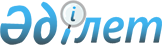 "Қарулы Күштердің, басқа да әскерлер мен әскери құралымдардың механикалық көлік құралдары мен олардың тіркемелерін қоспағанда, механикалық көлік құралдары мен олардың тіркемелерін міндетті техникалық қарап-тексеруді ұйымдастыру және жүргізу қағидаларын, механикалық көлік құралдары мен олардың тіркемелерін міндетті техникалық қарап-тексеруден өткізу кезеңділігін бекіту туралы" Қазақстан Республикасы Инвестициялар және даму министрінің міндетін атқарушының 2015 жылғы 26 наурыздағы № 329 бұйрығына өзгеріс енгізу туралыҚазақстан Республикасы Индустрия және инфрақұрылымдық даму министрінің м.а. 2020 жылғы 2 сәуірдегі № 179 бұйрығы. Қазақстан Республикасының Әділет министрлігінде 2020 жылғы 6 сәуірде № 20318 болып тіркелді
      БҰЙЫРАМЫН: 
      1. "Қарулы Күштердің, басқа да әскерлер мен әскери құралымдардың механикалық көлік құралдары мен олардың тіркемелерін қоспағанда, механикалық көлік құралдары мен олардың тіркемелерін міндетті техникалық қарап-тексеруді ұйымдастыру және жүргізу қағидаларын, механикалық көлік құралдары мен олардың тіркемелерін міндетті техникалық қарап-тексеруден өткізу кезеңділігін бекіту туралы" Қазақстан Республикасы Инвестициялар және даму министрінің міндетін атқарушының 2015 жылғы 26 наурыздағы № 329 бұйрығына (Нормативтік құқықтық актілерді мемлекеттік тіркеу тізілімінде № 11333 болып тіркелген, 2015 жылғы 24 маусымда "Әділет" ақпараттық-құқықтық жүйесінде жарияланған) мынадай өзгеріс енгізілсін:
      17-тармақ мынадай редакцияда жазылсын:
      "17. Техникалық қарап тексеру операторы Қазақстан Республикасы Көлік және коммуникация министрінің 2014 жылы 27 маусымдағы № 392 бұйрығымен (Нормативтік құқықтық актілерді мемлекеттік тіркеу тізілімінде № 9658 болып тіркелген) Қызмет өңірін айқындау қағидасына сәйкес бекітілген көлiк құралдарының мiндеттi техникалық қарап тексеруді өткiзу үшін шығу кестесiн жасайды.".
      2. Қазақстан Республикасы Индустрия және инфрақұрылымдық даму министрлігінің Көлік комитеті заңнамада белгіленген тәртіппен:
      1) осы бұйрықтың Қазақстан Республикасы Әділет министрлігінде мемлекеттік тіркелуін;
      2) осы бұйрықты Қазақстан Республикасы Индустрия және инфрақұрылымдық даму министрлігінің интернет-ресурсында орналастыруды қамтамасыз етсін.
      3. Осы бұйрықтың орындалуын бақылау жетекшілік ететін Қазақстан Республикасының Индустрия және инфрақұрылымдық даму вице-министріне жүктелсін.
      4. Осы бұйрық алғашқы ресми жарияланған күнінен кейін күнтізбелік он күн өткен соң қолданысқа енгізіледі.
       "КЕЛІСІЛДІ"
      Қазақстан Республикасы
      Ұлттық экономика министрлігі
       "КЕЛІСІЛДІ"
      Қазақстан Республикасы
      Цифрлық даму, инновациялар
      және аэроғарыш өнеркәсібі министрлігі
       "КЕЛІСІЛДІ"
      Қазақстан Республикасы
      Ішкі істер министрлігі
					© 2012. Қазақстан Республикасы Әділет министрлігінің «Қазақстан Республикасының Заңнама және құқықтық ақпарат институты» ШЖҚ РМК
				
      Қазақстан Республикасы Индустрия және
инфрақұрылымдық даму министрінің 
міндетін атқарушы 

К. Ускенбаев
